Signatures of ShapesJohn Mason
ATM 2016IntroductionFor a circle with radius r, the area A =  and the semi-perimeter s = . The square of the semi-perimeter divided by the area is  . The radius r is the area divided by the semi-perimeter.Define the signature of a two-dimensional shape to be . Define the shape-radius of a shape to be  . Define the shape-circle of a shape to be the circle with centre at the centre-of-gravity of the vertices and radius the shape-radius.Way of WorkingThere follow a series of conjectures to be checked and modified as necessary. Statements in italics are definitions or comments. There is no need to complete work on one section before considering another.RectanglesAll rectangles are specified either by their side lengths (largest first) in the form [a, b] or by [semi-perimeter, Area].The shape-ratio of a rectangle is the ratio of the longest side to the shortest side.Amongst all rectangles, squares have the minimum signature.The signature of a rectangle with edge lengths a and b iswhere  = a : b and so depends only on the shape ratio.The shape-radius of a rectangle is  . The shape-circle of a rectangle can be constructed as follows: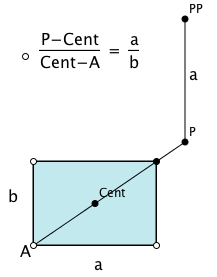 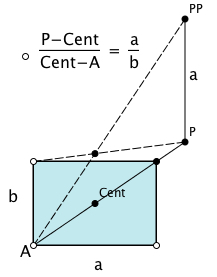 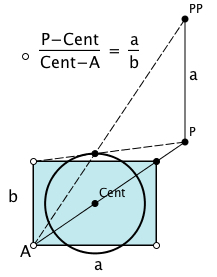 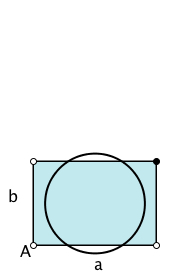 The shape-circle for a square is the incircle.TrianglesThe signature of a right angled triangle is greater than or equal to . Amongst all right-angled triangles, isosceles right-angled triangles have minimum signature.Amongst all triangles, equilateral triangles have minimum signature.Amongst all isosceles triangles, isosceles right-angled triangles have minimum signature.The shape-circle of an equilateral triangle is the incircle; for a Pythagorean right-angled triangle with sides  ,  and the shape-radius is  .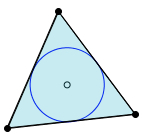 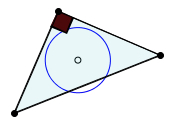 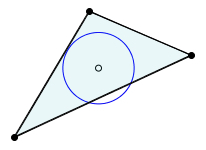 Regular PolygonsThe signature of a regular polygon is greater than . As the number of sides increases, the signature decreases.  where n is the number of sides.The shape-circle of a regular polygon is the incircle.Rectilinear ShapesThese are shapes made up by gluing rectangles together along edges: every edge is parallel to one of two edges; all internal angles are 90° or 270°.Two rectilinear shapes can have the same signature and yet not be similar.ChallengesThe signature of any rectilinear shape is at least 4.The signature of any shape is at least .Notes Towards ResolutionsRectilinear ShapesMaking figures with the a given signature is relative easy using the ‘bite technique’:Removing a corner from a rectangle leaves the semi-perimeter unchanged but reduces the area. Thus the signature of a rectangle with area A and semi-perimeter s with a rectangle removed from one corner with area B is  independent of the semi-perimeter of the removed corner rectangle . Similarly, starting with a circle, reflecting the minor arc subtended by a chord, in that chord, leads to a figure with the same perimeter but smaller area.  Thus the signature can be adjusted to any desired value greater than or equal to π.ChallengeSteiner famously used a reflection type argument to show that making a shape convex (reflecting across an external chord) decreases the signature; if there are two consecutive straight edges, making them equal in length using facts about triangles and preserving areas decreases the signature; replacing a straight edge by an arc of a circle decreases the signature.Use a sequence of squares with a handle, so put and while and Forcing the areas and the semi-perimeters to be equal requires that  andFor example, ,, so putting , , , forces  and gives the examples on the right.